Краткое введение компании Jiangxi Xintong (Джианси Синтонг) машиностроения 1. Профиль компании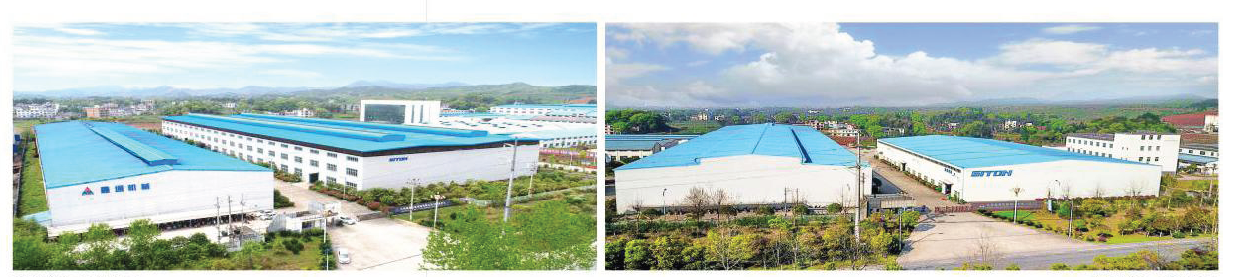 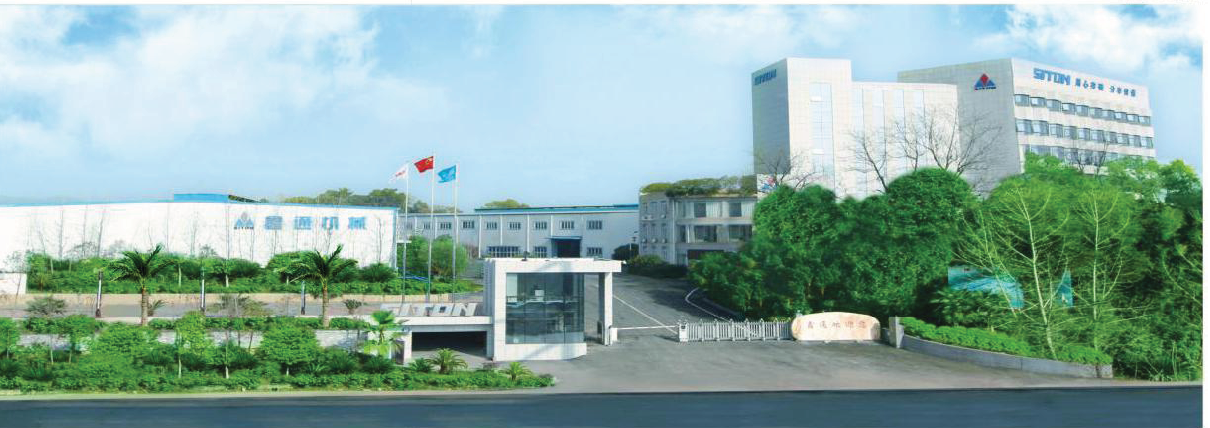 Основанная в 1992 году, компания машиностроения Jiangxi Xintong занимается исследованиями, разработками и производством комплектов проходческого оборудования, предоставляя комплекты проходческого оборудования для железных дорог, автомагистралей, национальной обороны и др. Она стала одной из крупнейших баз производства проходческого оборудования в Китае.Компания расположена в высокотехнологичном промышленном парке города Пинсян, провинция Цзянси, в 100 километрах от аэропорта Чанша Хуанхуа, рядом с автомагистралью Шанхай-Швейцария и государственной дорогой 319. В нем работают 550 сотрудников и четыре современных промышленных парка общей площадью более 380 акров, а также подразделение по добыче металлических (неметаллических) машин, отделение по производству угольного оборудования и подразделение подземного инженерного оборудования, которое сформировало единственное подземное производство. Поставщик комплексных решений для земляных работ и разработки шахтных проходок, с годовой производственной мощностью 2 миллиард юаней, и экспортирует большие объемы по всему миру.Производительность за последние три года: продажи в 2017 году составили 720 миллионов юаней, продажи в 2018 году - 780 миллионов юаней, а продажи в 2019 году - 850 миллионов юаней. Имеется 15 внутренних офисов, 3 иностранных офиса, 1 филиал и 5 магазинов продаж Xintong 3S (магазин Xintong Taiyuan 3S, магазин Xintong Xinjiang 3S, магазин Xintong Guiyang 3S, магазин Xintong Qujing 3S) ), 21 торговое представительство, 17 складов первого уровня и 36 складов второго уровня проектного отдела распределены в приложении каждого нового проектного отдела в Китае.Компания всегда придерживается философии бизнеса: создавать продукты с высоким качеством, и честно пожимать руки покупателям по всему миру, создавать лучшие системы проходки.1. В основном занимается металлическими (неметаллическими) машинами для горнодобывающей промышленности◆  Проходческая тележка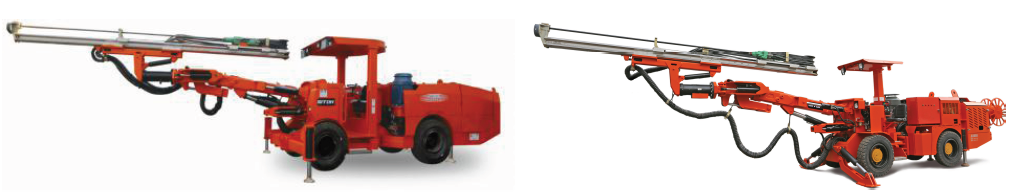  Самоходная бурильная установка с одинарной стрелой DW1-31Самоходная бурильная установка с одинарной стрелой DWE1-31N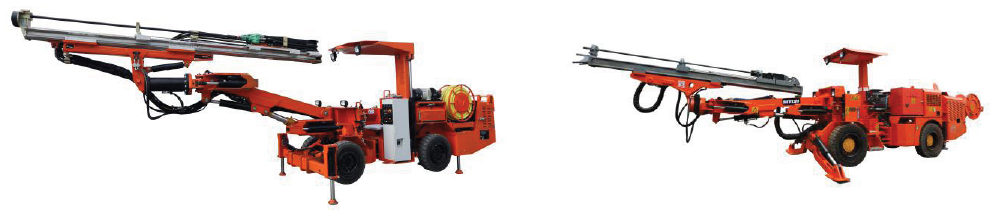 Самоходная бурильная установка с одинарной стрелой DW1-24Самоходная бурильная установка с одинарной стрелой DWE1-24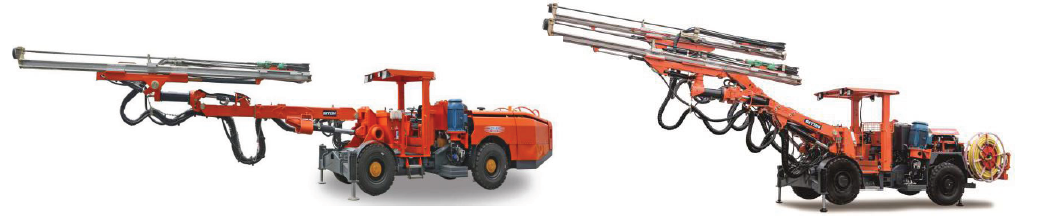 Самоходная Бурильная установка с крупно                           Самоходная Бурильная установка габаритной одинарной стрелой DW1-90                                           с двойной стрелой DW2-50◆ Серия из Горнодобывающая машин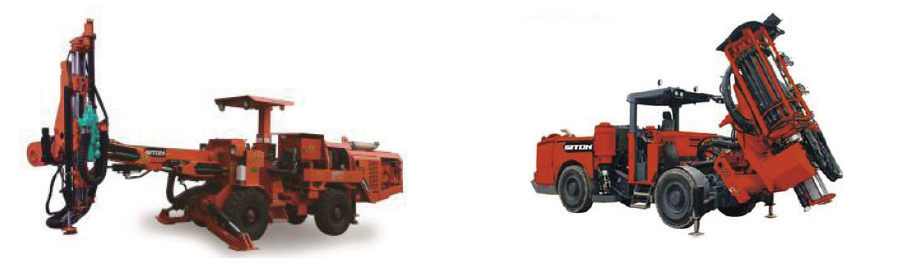 Горнодобывающая машина XTDL1-24                                        Горнодобывающая машина средних                                                                                                                              и глубоких скважин DL-4◆Серия Анкерных Машин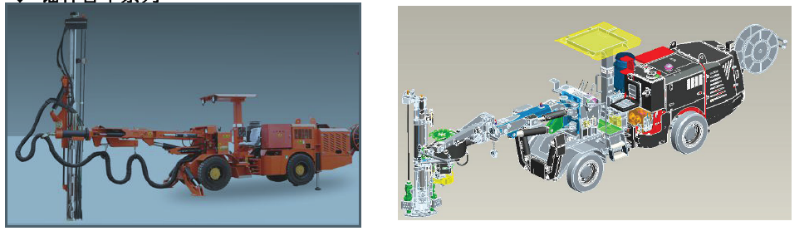 Анкерная машина                                                                   Анкерная машина С одинарной стрелой С одинарной стрелой DWT1-31A                                                DS3A (Новая)◆Серия распылительных машин для шахт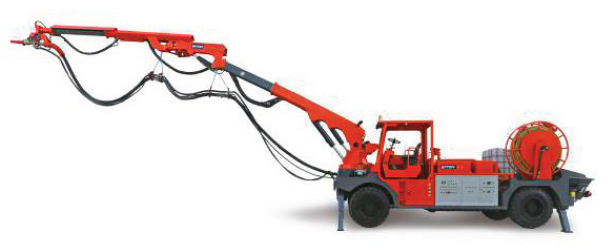 ◆ серия Якорной машины и дробилок для шахты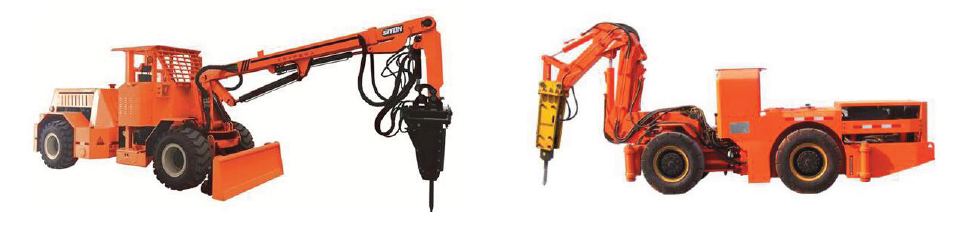 ◆Шлаковый скребок и транспортный автомобиль серии.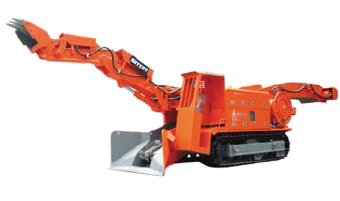 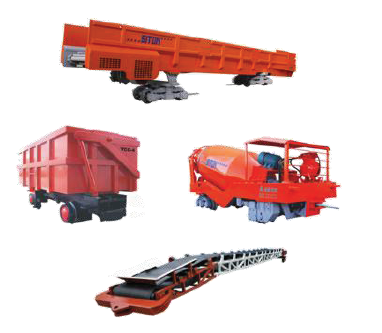 2. машины В основном работающие на угольных шахтах ◆ Новые продукты для угольной шахты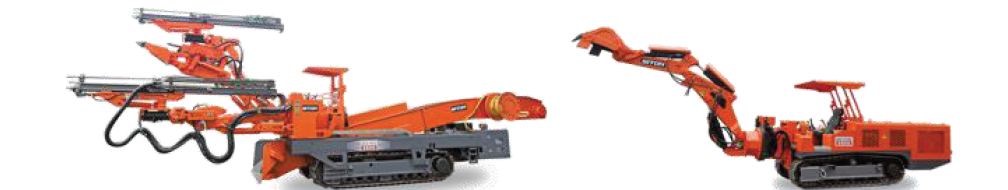 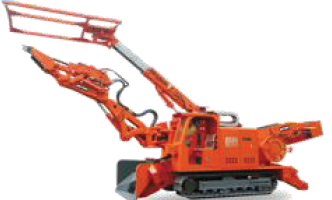 ◆Буровые машины горных пород для угольной шахтыДвойная стрела CMJ2-25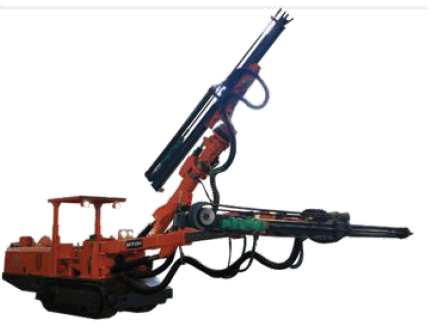 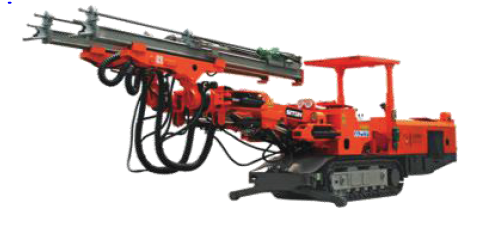 Двойная стрела CMJ2-35
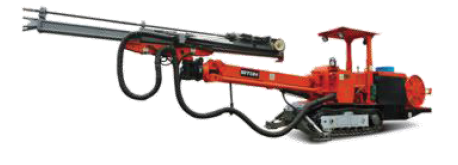 		Одинарная стрела CMJ1-143. Фотографии других продуктов туннельной техникиБурильный колесный трех стрельная машина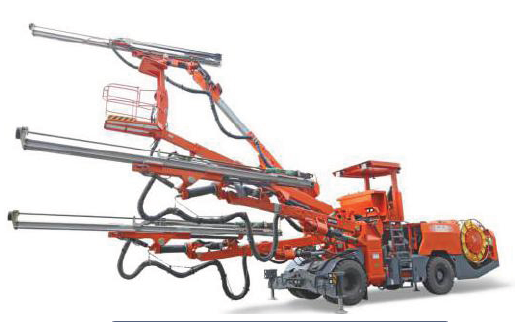 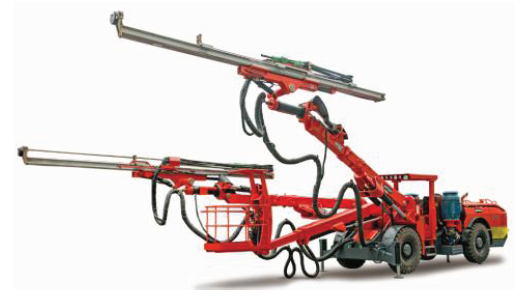 Бурильный колесный двух стрельная машина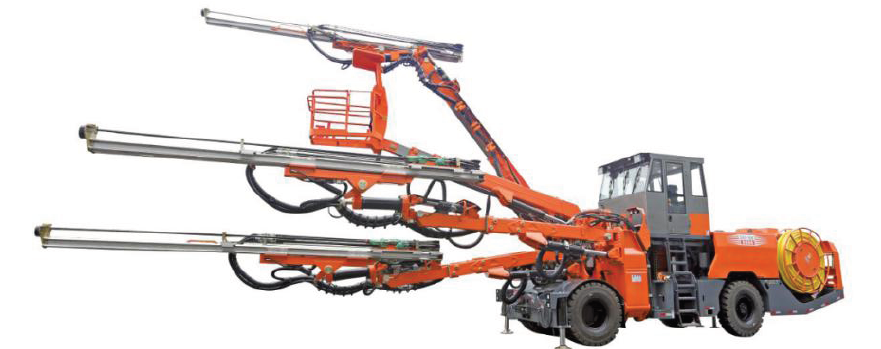 Компьютерная трехручковая буровая машинаМашина для мокрого распыления с дистанционным управлением
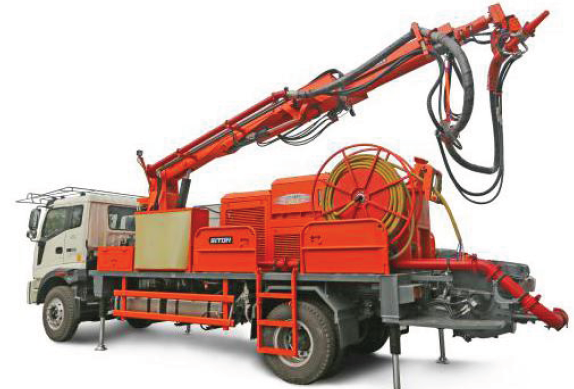 Машиностроения Зона A: Офисное здание, комплексное здание, мастерская по сборке машин и навалочных машин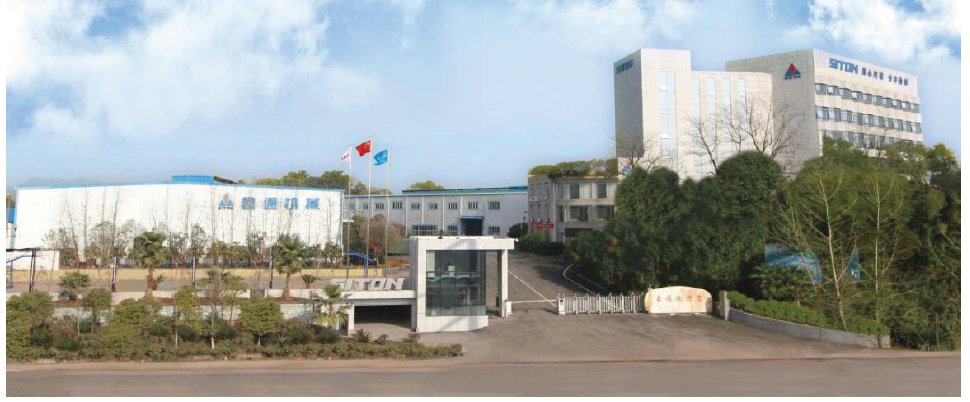 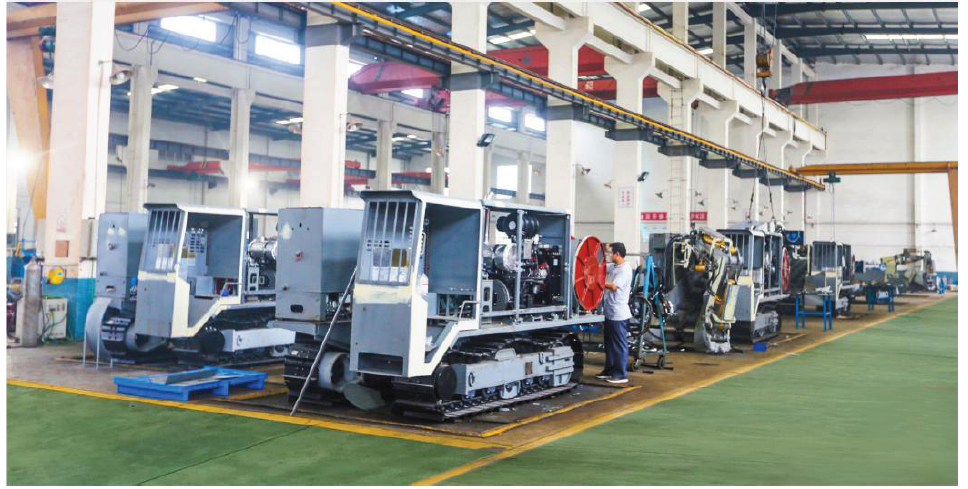 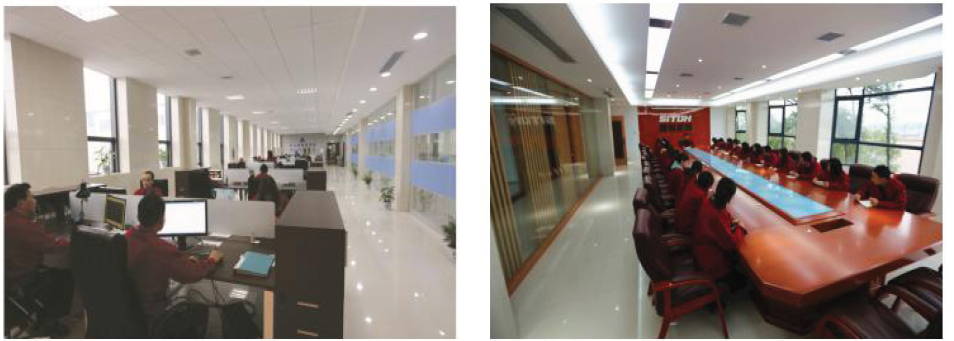 Xintong машиностроения зона B: производственная база для изготовления конструкционных деталей, термообработки и отделки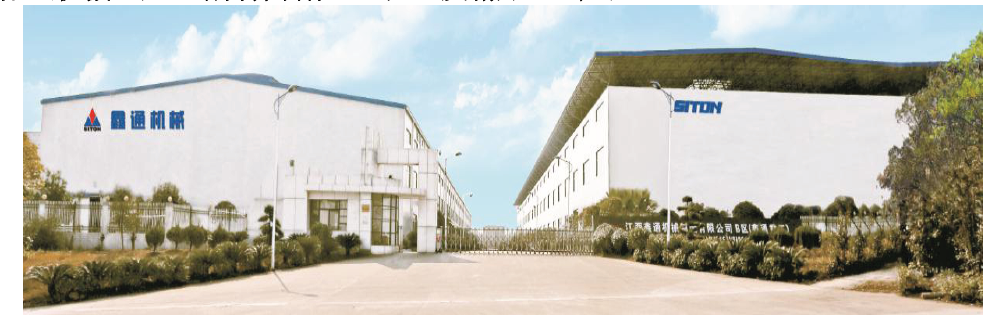 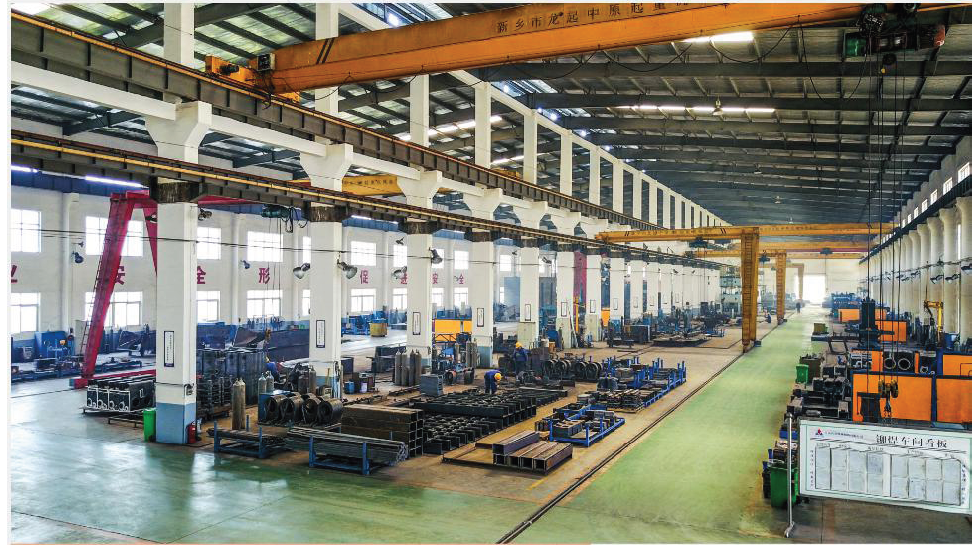 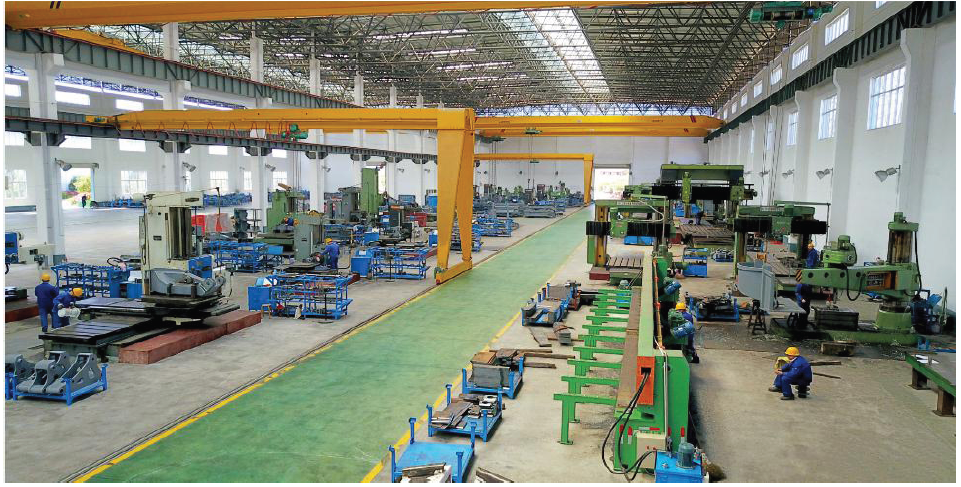 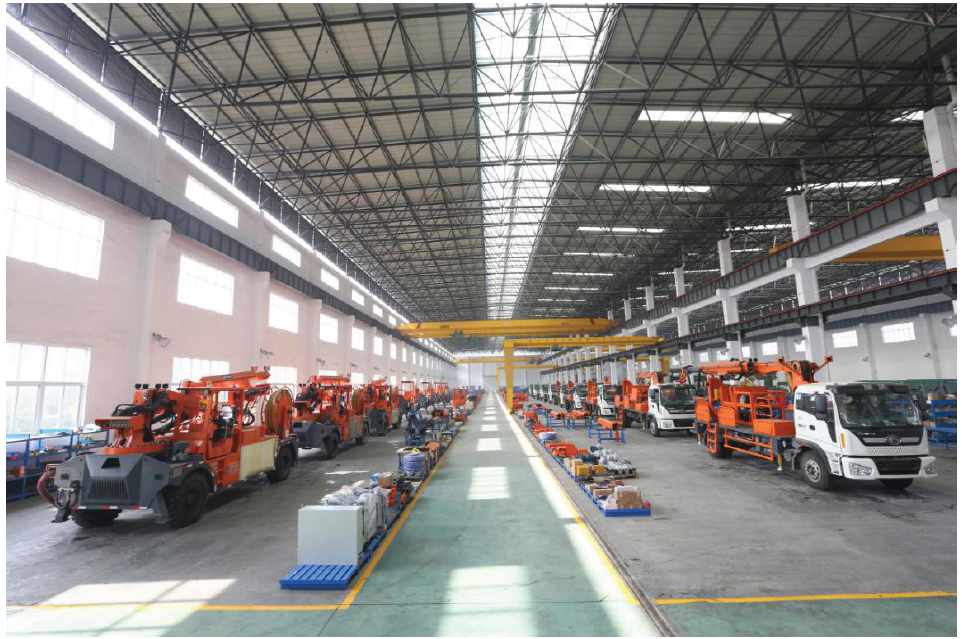 	Линия по производству мокрого распылителя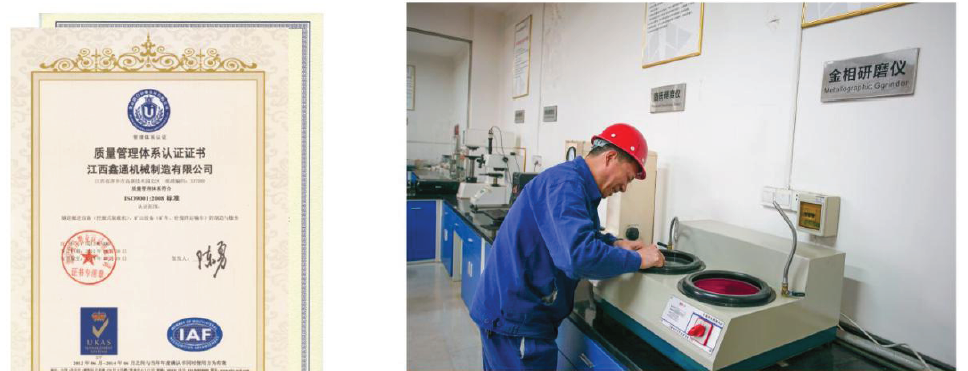 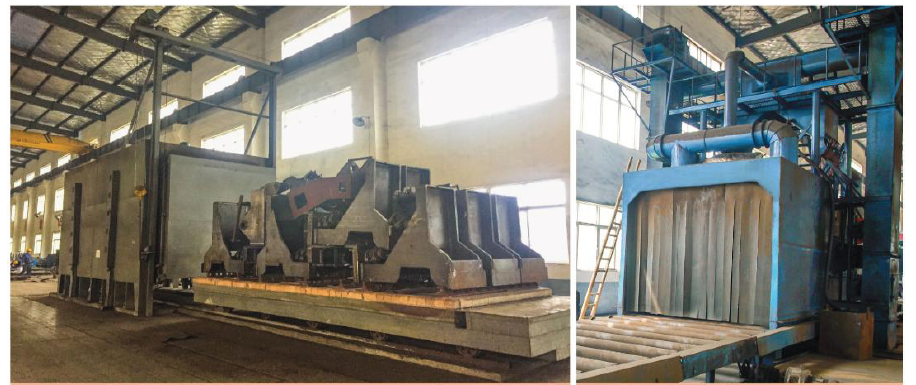 Xintong машиностроения зона С: производственная база троллейбусов, база отладки экспериментов по моделированию строительных площадок, центр складирования деталей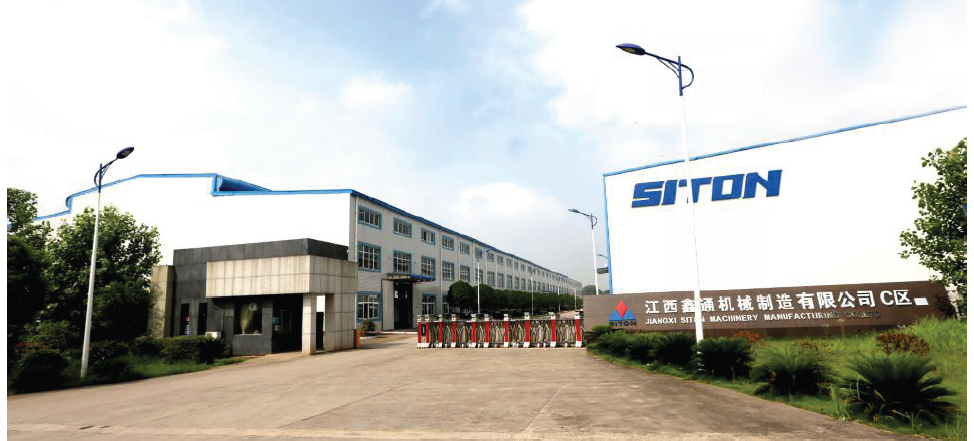                                                             Внешний вид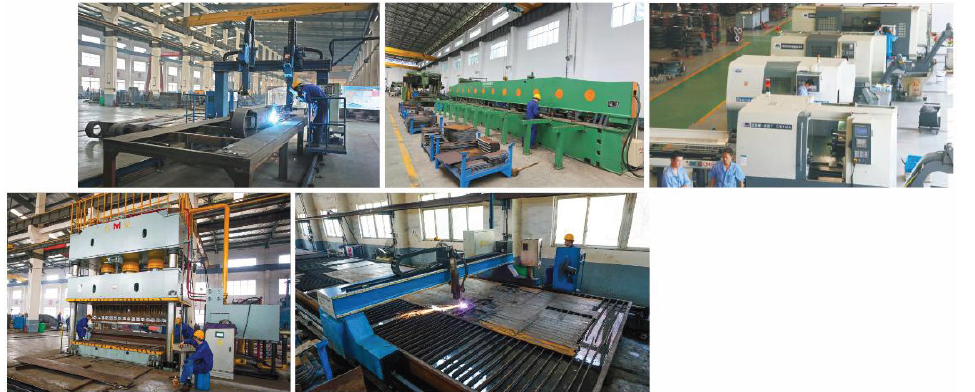                                         Уголок технологического оборудования 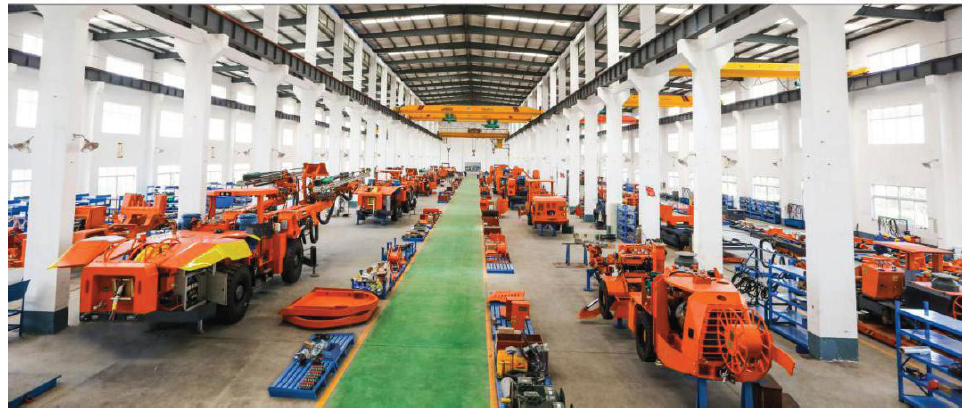 Линия по производству скребковых транспортных карт 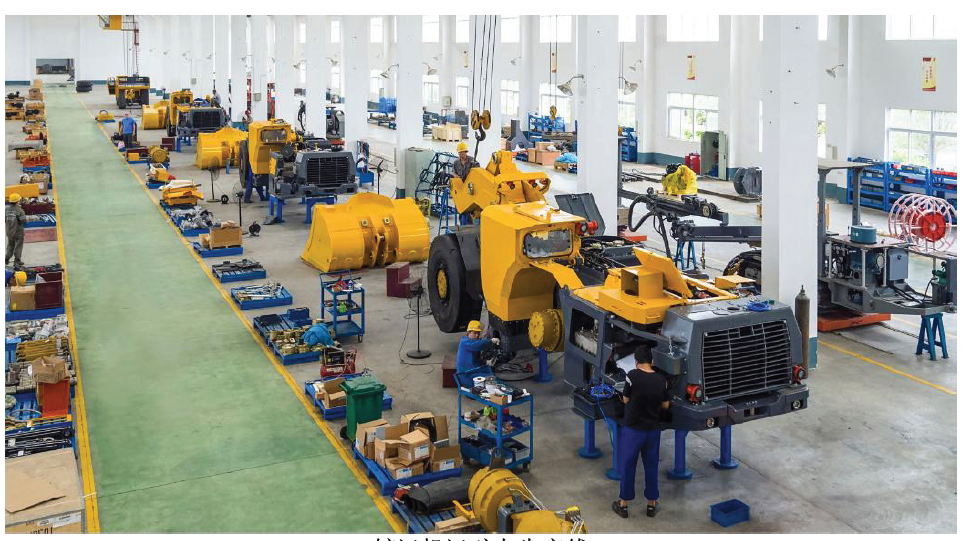 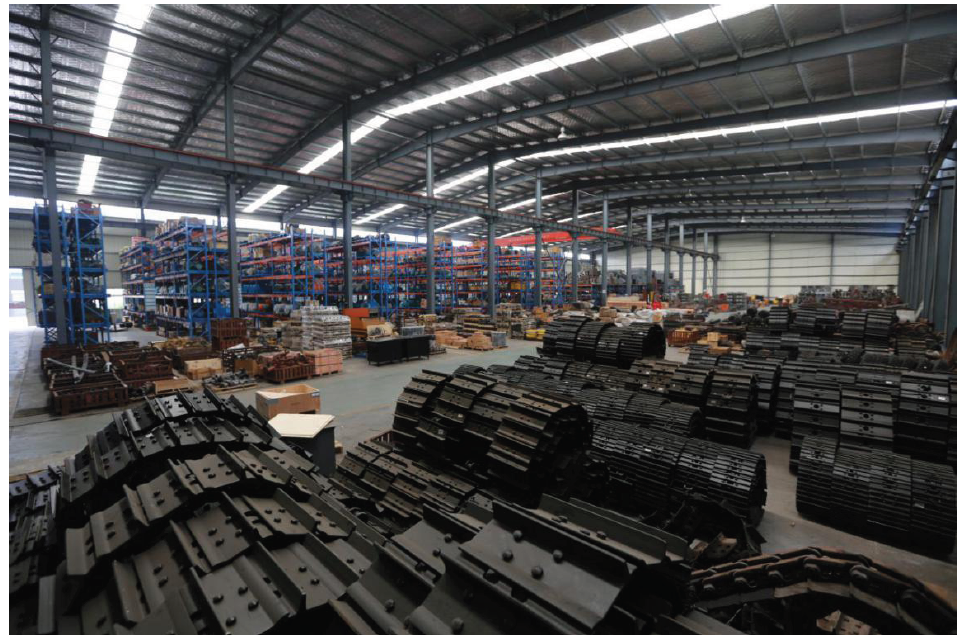 Складской логистический центр4. Прислушиваться к команде партии и развиваться стабильноЛидеры и директора на всех уровнях глубоко заботились о развитии компании, и это дало плоды компании Синтонг. Мы используя заботу о компании и поддержку встретимся с новой ситуации и с новыми вызовами с новым подходим для нового скачка вперед.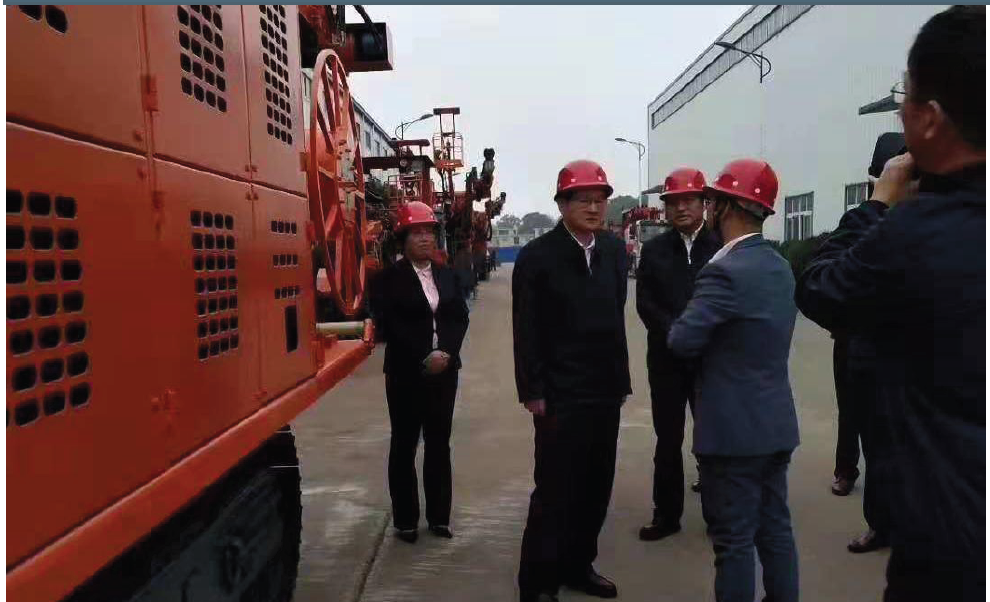 Губернатор Цзянси Йи Ляньхун посетил машиностроительную компанию Цзянси Синьтун, Лтд. 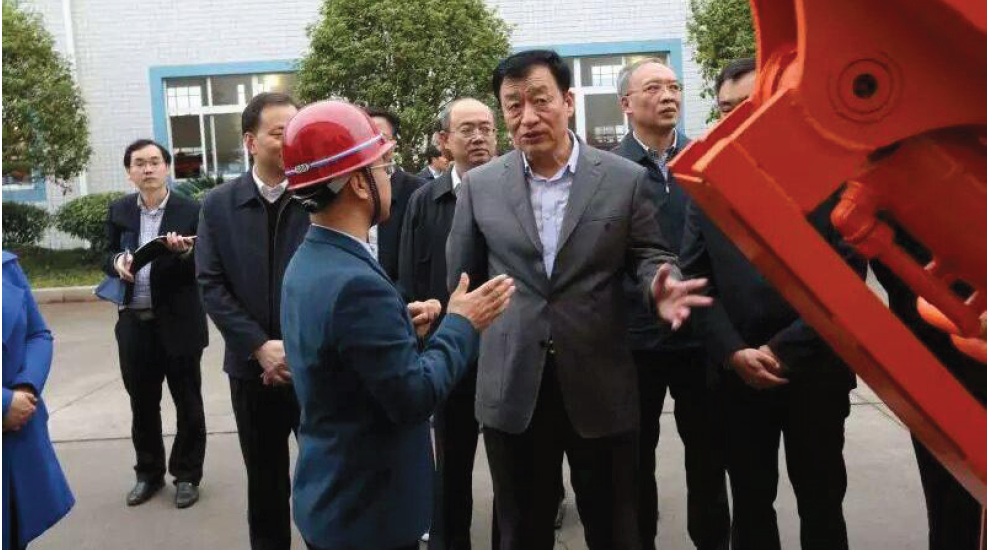 5.Штаб-квартира системы гарантийного обслуживания после продажи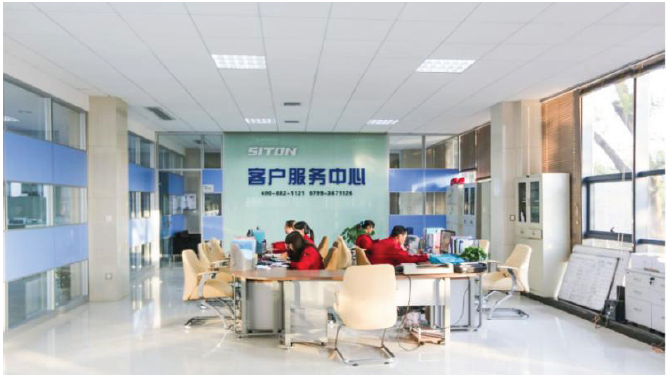 Центр обслуживания клиентов головного офиса СинтонгПозитивный, активный, качественный, всесторонний и быстрый сервис сопровождает 24 часа.Горячая линия после продажного обслуживания:400-882-1221Горячая линия обслуживание клиентов 0899-3671126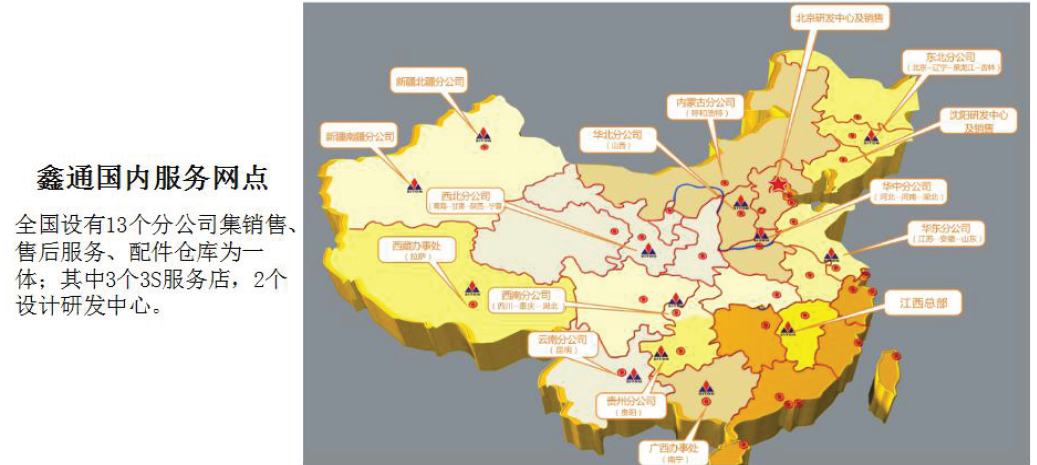 Местные пункты обслуживания Синтонг имеют 13 отделений по всей стране, которые объединяют службы продаж и послепродажного обслуживания. А так же склады запасных частей: 3 из которых 3С сервисные магазины а два проектных исследовательских центра.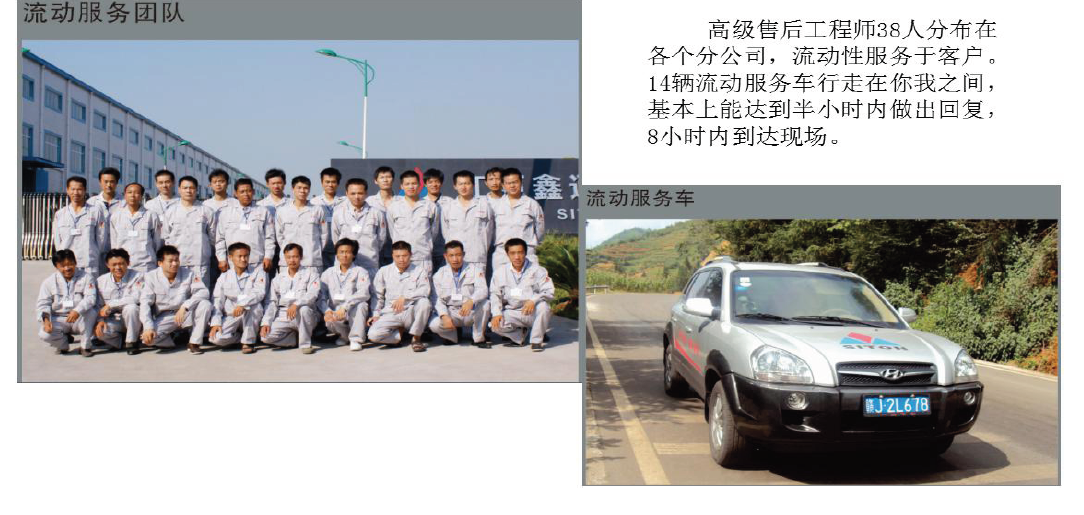 38 старших послепродажных инженеров работают в различных филиалах по обслуживанию клиентов.6. Зарубежный сервисный центр (магазин 3S) системы гарантийного обслуживания◆ Тайюань 3S магазин 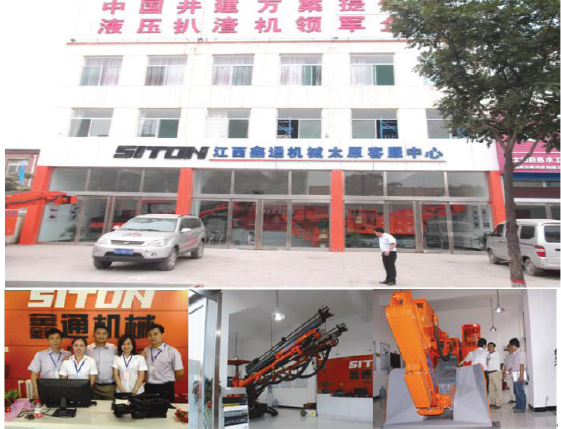 ◆Чунцин 3S Сервисный магазин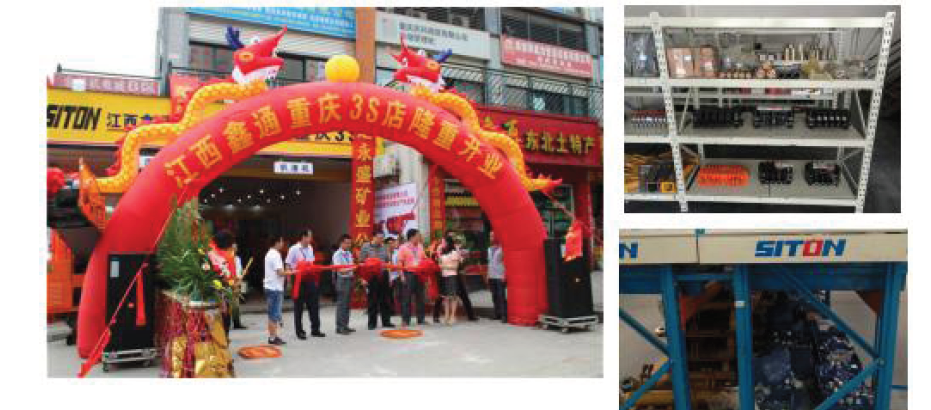 ◆ магазина Guiyang 3S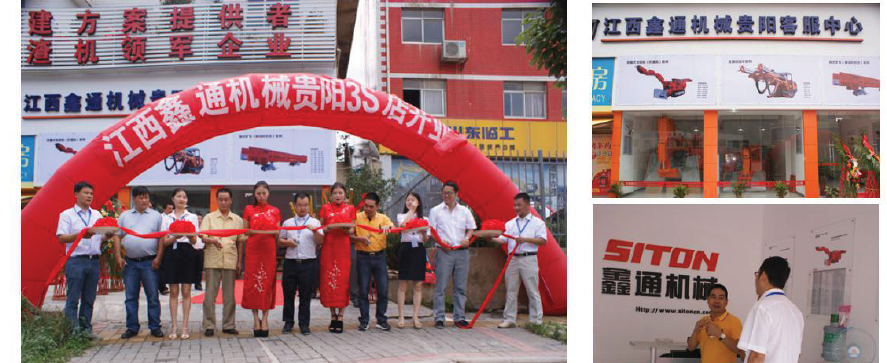 ◆ Синьцзян 3S Сервисный магазин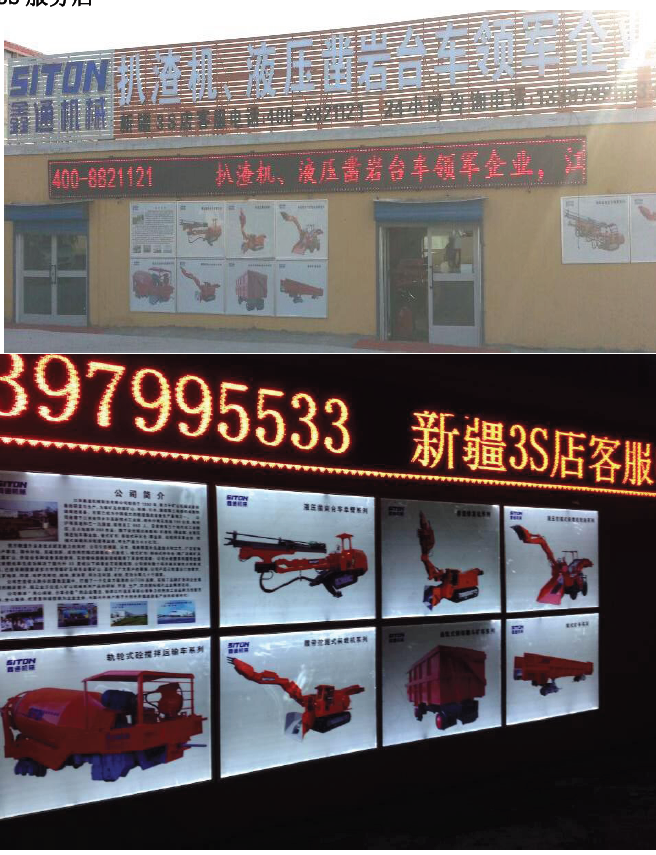 7. Иностранная служба команды системы гарантийного обслуживания после продажиМеждународная торговля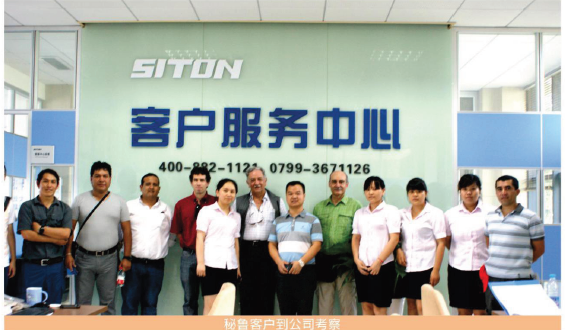 Чтобы стать большим событием, у нас должны быть амбиции, и насколько велики наши мечты мы можем пойти далеко. Люди Синтонг полны амбиций, стремятся открыть международный рынок своими головами, стремятся изучать передовые технологии и построить мировую арену с устремлениями.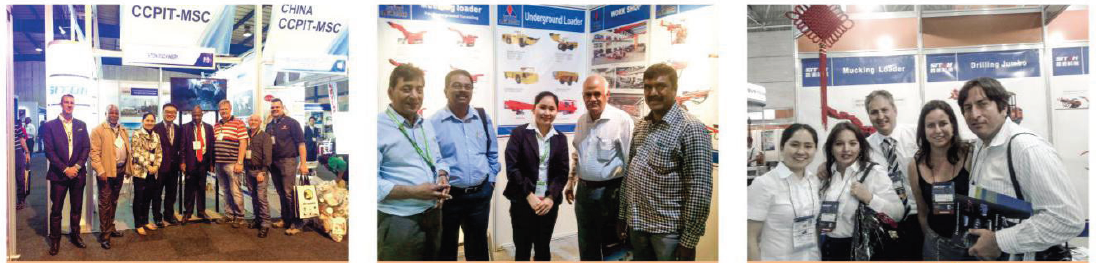 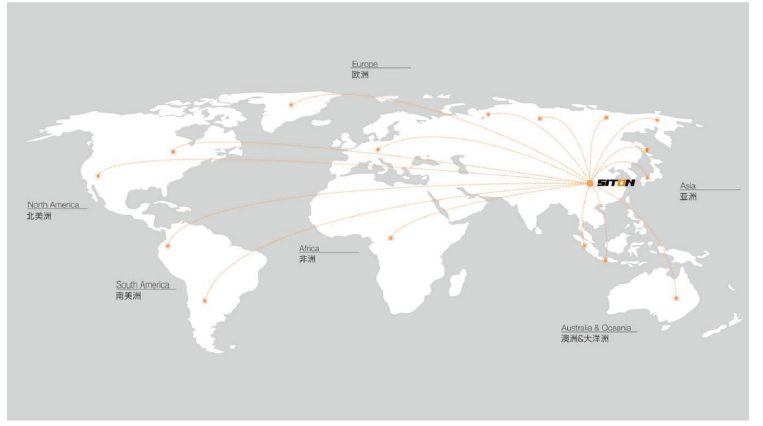 Зарубежные отделы продаж и послепродажного обслуживания Европа Контакт Диана ПэнгНомер +8618979999630Африка Контакт Джейсон Ли+8618279966150ИндияКонтакт Емели Джанг+8613367993009Латина АмерикаКонтакт Джаки Си+86138799989318. Международное сервисное путешествие продуктов Xintong в пути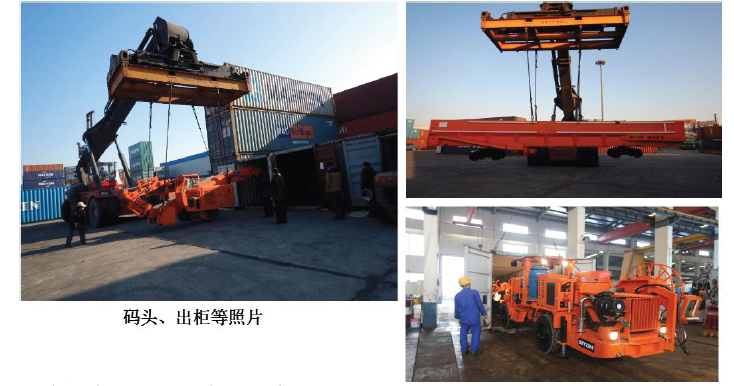 Зарубежный Обслуживающий персонал Xintong продуктов 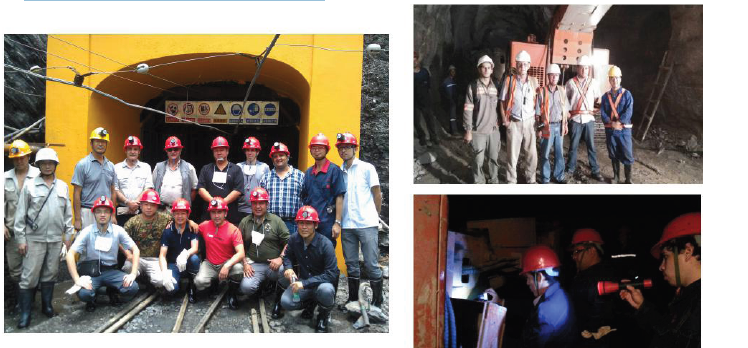 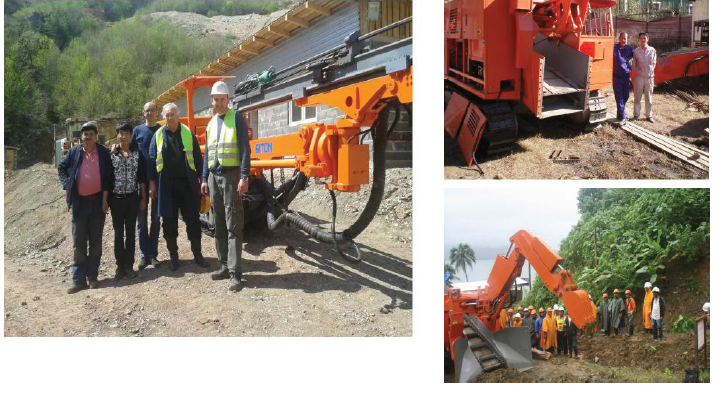 9, Xintong релиз продуктаПродукция нашей компании постоянно экспонировалась на самых влиятельных международных выставках, таких как Китайская международная выставка технологий и оборудования для угольной промышленности, Шанхайская выставка BMW и т. Д., И представляет самую передовую в мире выставку оборудования для строительства и обработки грунта (взрывных работ) глобальным пользователям.  В нем воплощены научно-технические инновации Xintong Машиностроение и уровень технологического развития шахтостроения в Китае.  Xintong прозвучал как труба вхождения в мир на международных и международных обменах и торгово-экономическом сотрудничестве.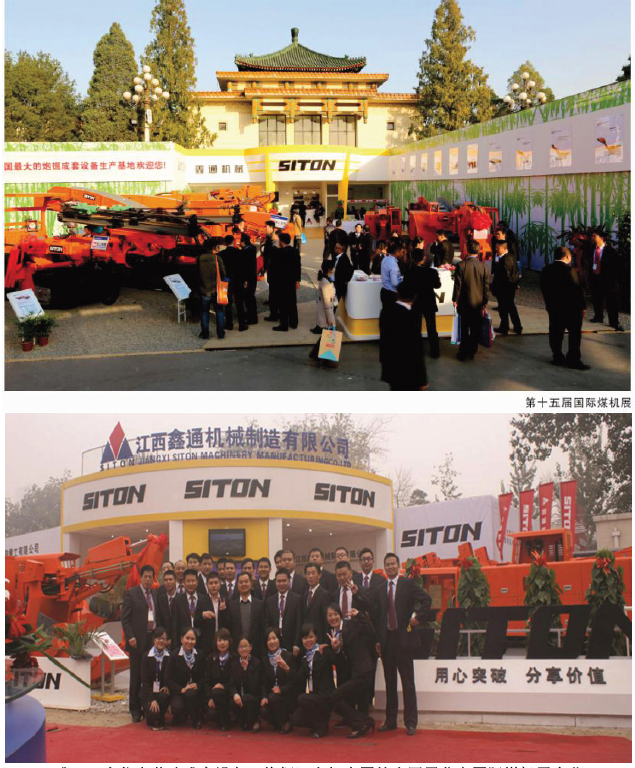 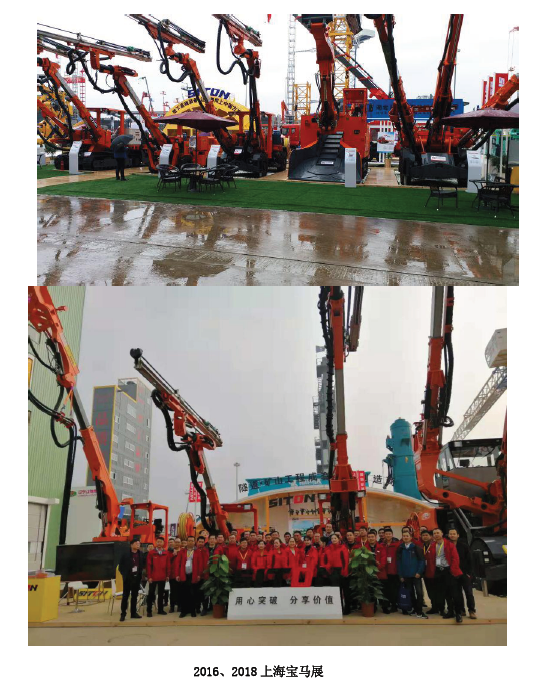 Шанхайская выставка БМВ10. Xintong филиал и послепродажное обслуживаниеКомпания по Производству Оборудования ТОО"Цзянси Синьтун". (Штаб-квартира)Компания по Производству Оборудования ТОО"Цзянси Синьтун". (Торговая Корпорация)Телефон: 0799-3672121 0799-3671121Факс: 0799-3671128 0799-3671126Адрес: Северный район, Парк высоких технологий, город Пинсян, провинция ЦзянсиЦзянси Xintong Машиностроение Филиал ХуажонгТорговая зона: Хэнань, ХэбэйАдрес: Фаза 2, Meijinghongcheng, Hanghai East Road, город Чжэнчжоу, провинция ХэнаньЦзянси Xintong Machinery Северный Китай филиалТорговая зона: Шаньси, Внутренняя МонголияАдрес: коммерческий город Yijing, улица Old Jinci Road, город Taiyuan, провинция ШаньсиВосточно-китайское отделение Jiangxi Xintong МашиностроениеТорговые площади: Аньхой, Шаньдун, ЦзянсуАдрес: комната 602, блок 3, корпус 32, Ханьюань Яюань, новый район Туншань, город Сюйчжоу, провинция ЦзянсуЦзянси Xintong Machinery Северо-Западный филиалТорговые площади: Шэньси, Ганьсу, Нинся, ЦинхайАдрес: № 102, блок 2, корпус 28, община Фенхэ, дорога Фенхэ, район Лианху, Сиань, провинция ШэньсиЦзянси Xintong Машиностроение Юньнань филиалТорговая зона: Юньнань, ГуансиАдрес: электромеханический рынок Fengdeng, город Qujing, провинция ЮньнаньЦзянси Xintong Машиностроение Тибетский филиалТорговая зона: ТибетАдрес: Jinzhu West Road, Лхаса, ТибетJiangxi Xintong Машиностроение Юго-Западный филиалТорговые площади: Хубэй, Чунцин, СычуаньАдрес: № 7-9, Зал Солнечного Сердца, Судовой Мост, Район Цзюлунпо, ЧунцинЦзянси Xintong Машиностроение Северо-Восточный филиалТорговые площади: Цзилинь, Хэйлунцзян, ЛяонинАдрес: Дадун-роуд, район Дадун, город Шеньян, провинция ЛяонинЦзянси Синьтун Машиностроение Синьцзян филиалТорговая зона: СиньцзянАдрес: № 49, община Ганхуа, улица Инбинь, Урумчи, СиньцзянЦзянси Xintong Machinery Филиал ГуйчжоуТорговая зона: ГуйчжоуАдрес: 115 #, корпус D, Шахтный электромеханический рынок, район Чжуншань, город Люпаньшуй.